Early Years Safeguarding 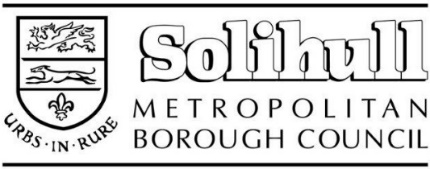 Information Summary - Important contacts and linksSafeguarding and welfare contact numbers posterChild ProtectionSolihull Children’s Social Work Services MASH Team - 0121 788 4300Emergency Duty Team (EDT) - 0121 605 6060Multi-agency referral formSolihull Local Authority Designated Officer (LADO)lado@solihull.gov.uk - 0121 788 4310 / 07795128638Extremism - concern about a child/young person or adult at riskNatasha Chamberlain - Senior Adviser 0121 704 6620Lisa Morris - Early Years Team Manager 0121 704 6150WMCTU Prevent Team: 0121 251 0241Referral email address: ctu-gateway@west-midlands.pnn.police.ukLocal police contactsWest Midlands Police Early Help Team [Solihull]Email address: SH_EARLYHELP@westmidlands.police.ukSchool Intervention & Prevention – sh_school@westmidlands.police.ukVulnerable adult – sh_vulnerableadult@westmidlands.police.ukWest Midlands Police Intel Form / FIB – Guidance and informationEmail address: C8_FIBDEPT@westmidlands.police.ukForce Information Bureau [FIB] FormOther useful contactsSolihull Refugee support - refugees@solihull.gov.uk Early Years Team Safeguarding ContactsSolihull Early Years and Childcare Team Marion Dempsey (marion.dempsey@solihull.gov.uk) Safeguarding championLisa Morris (lmorris@solihull.gov.uk) Team Manager Solihull Early Years Enquiries - 0121 704 6150 eyenquiries@solihull.gov.ukEarly Years Safeguarding Representatives Private, Voluntary and Independent Neglect Champions - Please contact for information sharing and guidance.Sue Evans & Gina Godwin, Wise Owls NurseryTelephone: 0121 779 6519 Email: wise_owls@hotmail.co.uk Sarah Stroud, In the woods Day NurseryTelephone: 0121 717 7132 Email: inthewoodsnursery@gmail.com Lynne Townend, Playpals NurseryTelephone: 0121 703 0618 Email: playpalsnursery@gmail.com Safeguarding procedures, guidance and resourcesRegional child protection procedures for the West MidlandsSolihull Safeguarding Children Partnership (SSCP) for:Practitioners’ toolboxThresholds guidanceEarly help – guidance and proceduresNeglect - guidance and screening tool Dispute resolution procedures, and template – to help if you have a disagreement with a professional from another agency about a case.Emergency resolution procedure  – If a professional and their line manager agree that child / children are likely to suffer significant harm with the next 24 hours and their dispute is still on-going then they may need to refer to this procedure.The SSCP /SSAB Safeguarding Practice Learning ForumThe aim and purpose of the Safeguarding Practice Learning Forum to bring together practitioners and managers from the adults and children’s workforce ensure that they are sufficiently equipped by way of local and national knowledge and skills to enhance safeguarding practice and thereby promote positive safeguarding outcomes for children, young people and adults with care and support needs.Training Requirements, Recommendations and ResourcesSSCP Training Strategy SSCP training portalSolihull Early Years Team TrainingSafeguarding and welfare frequently asked questionsEarly Years DSL briefings: Held termly – more information can be found on our EYC Solgrid webpages click here. They include:National and local updatesGuest Speakers and Safeguarding focus on current topic & themesOpportunity for providers to share information that can be taken to the Early Years and Education Safeguarding Subgroup meetings.Solihull Early Years and Childcare (EYC) WebsiteClick here to view Safeguarding and Welfare ResourcesSolihull information TrainingNeglect ChampionsPolicies and proceduresSupport and guidanceNational guidanceOnline Safety / Health and Safety / Food SafetyTraining SummarySchool and Education safeguarding – contacts and useful informationClair McNeill cmcneill@solihull.gov.uk is the Head of Service for Education Outcomes and Intervention. Natasha Chamberlain nchamberlain@solihull.gov.uk takes the lead on safeguarding within the team. Solihull Education Improvement and Early Years’ Service 0121 704 6620 seis@soilhull.gov.uk  Solihull Early Years Enquiries Service 0121 704 6150 eyenquiries@solihull.gov.ukSolihull Safeguarding Children Partnership – education representationMulti-agency safeguarding arrangements in Solihull are currently under review.Whilst not a statutory partner (health, police and Children’s Services) in these arrangements, education continues its strong history of engagement with providers through the Education and early years safeguarding subgroup. Your education SSCP executive representatives are:The sub-group is chaired by Clair McNeill/Natasha Chamberlain with Donna O’Carroll providing admin support. Advisers from the school improvement team (usually Clair or Natasha) represent education on many of the groups that sit under the executive group. This is the current structure but it is under review. The subgroup meet half termly virtually. Schools, colleges and early years are represented at the group through delegates identified by the various networks they attend. For 2023-24, your representatives are:We expect representatives to provide you with feedback from the subgroup meetings and seek your input when required through collaborative or other network meetings. We ask that you contact your representative if there are any issues that you are facing which could be supported by better partnership working and fall outside of the dispute resolution process that you may be using at an individual case level.Statutory & RecommendedMulti-agency – Solihull Safeguarding Children PartnershipMulti-agency – Solihull Safeguarding Children PartnershipDSLs/deputy DSLsIncl. mangers if not DSLSSCP training portal modules 1 & 2 when new to role or new to SolihullSSCP training portal modules 1 & 2 when new to role or new to SolihullDSLs/deputy DSLsIncl. mangers if not DSL3-6 hrs/one module SSCP training per year minimum relevant to the needs of your setting and shared with staff. For example - further understanding and knowledge of neglect, physical, emotional, sexual and domestic abuse. SSCP training portal3-6 hrs/one module SSCP training per year minimum relevant to the needs of your setting and shared with staff. For example - further understanding and knowledge of neglect, physical, emotional, sexual and domestic abuse. SSCP training portalDSLs/deputy DSLsIncl. mangers if not DSLManaging allegations training – no specific requirement for renewal but we suggest at least every 3 years or sooner if there are legislative changes.Managing allegations training – no specific requirement for renewal but we suggest at least every 3 years or sooner if there are legislative changes.DSLs/deputy DSLsIncl. mangers if not DSLSafer Recruitment Training – no specific requirement for renewal but we suggest at least every 3 years or sooner if there are legislative changes.Safer Recruitment Training – no specific requirement for renewal but we suggest at least every 3 years or sooner if there are legislative changes.Early Years additional training options and key informationImportant documents:Early Years Foundation Stage Framework Section 3 – The safeguarding and welfare requirementsWorking together to safeguard childrenKeeping children safe in educationDesignated Safeguarding Lead (DSL) BriefNew to / Refresher for Designated Safeguarding Leads (DSL) TrainingSafeguarding children and protecting professionals in early years settings: online safety considerations for managersChild Protection Medical Assessment Pathway and Child Protection Medicals - Multi-agency training VideoPrevent awareness trainingImportant documents:Early Years Foundation Stage Framework Section 3 – The safeguarding and welfare requirementsWorking together to safeguard childrenKeeping children safe in educationDesignated Safeguarding Lead (DSL) BriefNew to / Refresher for Designated Safeguarding Leads (DSL) TrainingSafeguarding children and protecting professionals in early years settings: online safety considerations for managersChild Protection Medical Assessment Pathway and Child Protection Medicals - Multi-agency training VideoPrevent awareness trainingALLEY practitioners / Staff working in Early Years and ChildcareInhouse Safeguarding trainingSafeguarding Awareness TrainingPrevent awareness training Adverse Childhood Effects TrainingChild Protection Medical Assessment Pathway and Child Protection Medicals - Multi-agency training VideoOnline SafetySafeguarding children and protecting professionals in early years settings: online safety considerations for practitionershttps://help-for-early-years-providers.education.gov.uk/safeguarding-and-welfare/internet-safety Dave Evans (Deputy head, Langley Secondary School)s206devans@langley.solihull.sch.uk Jane Taylor (Headteacher, Windy Arbor Primary School)s56jtaylor@windy-arbor.solihull.sch.uk NetworkRepresentativeContact detailsEarly Years VPILynne Townendplaypalsnursery@gmail.com SynergySara Wilkess45swilkes@sharmans-cross.solihull.sch.uk MosaicEmily Humes19ehume@damson-wood.solihull.sch.uk RuralRos Ashes22rashe@dorridge.solihull.sch.uk North Solihull SchoolsJane Taylors56jtaylor@windy-arbor.solihull.sch.ukEvolveRos FitterJo CallenderS49rfitter@tidbury-green.solihull.sch.uk s41jcallender@mill-lodge.solihull.sch.uk Special schools and APTrevor Scottt.scott@castlewoodschool.co.uk North Solihull secondary DSLsClaire Webb cwebb@jhncc.org South Solihull secondary DSLsDave Evanss206devans@langley.solihull.sch.uk